Parent Election Nomination Form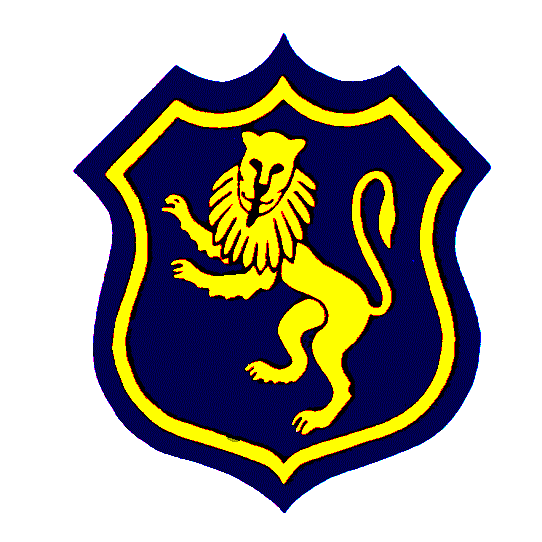 To nominate yourself please complete Part A.To nominate someone else complete Part B yourself and ask them to complete Part C.Personal Statement FormThe declaration of eligibility, the nomination form and the personal statement must be returned to the Clerk to the Governors within the stated timescale.Parent Trustee / Local Parent Governor Declaration of EligibilityI declare that I am not disqualified from serving as a Parent Trustee / Local Parent Governor and that:I am aged 18 or over and not a registered pupil at the school.I have not been deemed incapable by reason of illness or injury of managing and administering my own affairs.I have not been declared bankrupt, and my estate has not been seized from my possession for the benefit of any creditors and the declaration or seizure has been discharged, annulled or reduced.I am not the subject of a bankruptcy restrictions order or an interim order.I am not subject to a disqualification order or a disqualification undertaking under the Company Directors Disqualification Act 1986.I am not subject to an order made under section 429(2) (b) of the Insolvency Act 1986.I am not disqualified from acting as a Trustee by virtue of section 178 of the Charities Act 2011, or any re-enactment or modification of that provision, or by any provision in the Companies Act 2006.I have not been found to be unsuitable by the Secretary of State under the provisions of the funding agreement.I have not been removed from the office of charity trustee or trustee for a charity by an order made by the charity commission or the High Court on any grounds of misconduct or mismanagement in the administration of the charity. I have not been convicted of any criminal offence, excluding any that have been spent under the Rehabilitation of Offenders Act 1974 (and as amended) and excluding any offence for which the maximum sentence is a fine or a lesser sentence. I have not been convicted of any offence which falls under section 178 of the Charities Act 2011.I understand that I will be disqualified from holding or continuing to hold office if I do not provide to the Chairman of the Trustees a criminal records certificate at an enhanced disclosure level under section 113B of the Police Act 1997. I also understand that if in the opinion of either the chairman or the principal the certificate discloses any information which would confirm my unsuitability to work with children that I will be disqualified.Signed:………………………………………………………………. Print Name:……………………………………………………..Date:…………………………………Why I would like to become a parent governor 